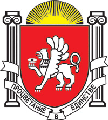 АДМИНИСТРАЦИЯ ВАСИЛЬЕВСКОГО СЕЛЬСКОГО ПОСЕЛЕНИЯ БЕЛОГОРСКОГО РАЙОНА РЕСПУБЛИКИ КРЫМПОСТАНОВЛЕНИЕот 26 июня 2020 года                               №   119                 с. ВасильевкаВ соответствии со статьей 9 Бюджетного кодекса Российской Федерации, Федеральным законом от 06 октября 2003 года № 131-ФЗ «Об общих принципах организации местного самоуправления в Российской Федерации», Законом Республики Крым от 21.08.2014 № 54-ЗРК «Об основах местного самоуправления в Республике Крым», распоряжением Совета министров Республики Крым от 24 марта 2020 года № 327-р «О внесении изменений в распоряжение Совета министров Республики Крым от 10 июля 2017 года № 748-р», руководствуясь Уставом муниципального образования Васильевское сельское поселение Белогорского района Республики Крым, администрация Васильевского сельского поселения Белогорского района Республики КрымПОСТАНОВЛЯЕТ:1. Внести в постановление администрации Васильевского сельского поселения Белогорского района Республики Крым от 13 июля 2017 года № 120 «Об утверждении графика составления проекта бюджета муниципального образования Васильевское сельское поселение Белогорского района Республики Крым на очередной финансовый год и на плановый период», изложив приложение к нему в новой редакции (прилагается).2. Администрации Васильевского сельского поселения Белогорского района Республики Крым осуществлять составление проекта бюджета муниципального образования Васильевское сельское поселение Белогорского района Республики Крым на очередной финансовый год и на плановый период согласно утвержденному Графику составления проекта бюджета муниципального образования Васильевское сельское поселение Белогорского района Республики Крым на очередной финансовый год и на плановый период.3. Разместить настоящее постановление на официальном сайте Васильевского сельского поселения «васильевка-адм.рф», на информационном стенде Васильевского сельского совета по адресу: ул. А.Каманская, д. 50, с. Васильевка, Белогорский район, Республика Крым .4. Настоящее постановление вступает в силу со дня его подписания.5. Контроль за исполнением настоящего постановления оставляю за собой.Глава администрации Васильевского сельского поселения                                                            В.Д. ФрангопуловПриложение УТВЕРЖДЕНОПостановлением администрацииВасильевского сельского поселенияБелогорского района Республики Крымот «26» июня 2020 г. № 119ГРАФИКсоставления проекта бюджета муниципального образования Белогорский район Республики Крым на очередной финансовый год и на плановый период Председатель Васильевского сельского советаглава администрации Васильевскогосельского поселения							В.Д. ФрангопуловО внесении изменений в постановление администрации Васильевского сельского поселения Белогорского района Республики Крым от 13 июля 2017 года № 120 «Об утверждении графика составления проекта бюджета муниципального образования Васильевское сельское поселение Белогорского района Республики Крым на очередной финансовый год и на плановый период»№Наименование мероприятияОтветственный исполнительСрок предоставленияКуда предоставляется123451Представление данных об установленных на текущий финансовый год тарифах (ценах) на холодную воду, водоотведение, тепловую энергию, природный газ и электрическую энергию в  муниципальном образовании  Васильевское сельское поселение Белогорского района Республики Крым, а также о прогнозируемом росте указанных тарифов (цен) на очередной финансовый год и на плановый периодАдминистрация Васильевского сельского поселениядо 22 июня МКУ «Финансовое управление администрации Белогорского района Республики Крым»Главные распорядители средств бюджета муниципального образования Белогорский район Республики Крым2Предварительные основные показатели прогноза социально-экономического развития муниципального образования Васильевское сельское поселение Белогорского района Республики Крым на очередной финансовый год и на плановый периодАдминистрация Васильевского сельского поселениядо 22 июняМКУ «Финансовое управление администрации Белогорского района Республики Крым»3Представление предложений по оптимизации и повышению эффективности бюджетных расходовАдминистрация Васильевского сельского поселенияпо отдельному графикуНа рассмотрение рабочей группы по разработке и реализации плана мероприятий по оптимизации расходов бюджета муниципального образования Белогорский район Республики Крым4Направление предложений по формированию перечня муниципальных программ муниципального образования Васильевское сельское поселение Белогорского района Республики Крым с учетом внесенных изменений, планируемых к реализации на территории муниципального образования Васильевское сельское поселение Белогорского района  Республики Крым, начиная                      с очередного финансового годаАдминистрация Васильевского сельского поселениядо 30 июняОтдел сельского хозяйства и экономического развития администрации Белогорского района Республики Крым5Утверждение графика формирования и рассмотрения проекта бюджета муниципального образования на очередной финансовый год и на плановый периодАдминистрация Васильевского сельского поселениядо 30 июняМКУ «Финансовое управление администрации Белогорского района Республики Крым»6Статистические и иные исходные данные, необходимые для расчета дотации на выравнивание бюджетной обеспеченности поселений Администрация Васильевского сельского поселениядо 3 июляМКУ «Финансовое управление администрации Белогорского района Республики Крым»7Доведение общих (предельных) объемов бюджетных ассигнований, за исключением целевых средств из бюджета Республики Крым и федерального бюджетаАдминистрация Васильевского сельского поселениядо 10 июляГлавные распорядители средств бюджета муниципального образования Белогорский район Республики Крым8Формирование кодов целевых статей расходов бюджета муниципального образования Васильевское сельское поселение Белогорского района Республики КрымАдминистрация Васильевского сельского поселенияПо мере поступления предложенийх9Прогноз социально-экономического развития муниципального образования Васильевское сельское поселение Белогорского района Республики Крым на очередной финансовый год и на плановый периодАдминистрация Васильевского сельского поселениядо 15 июляМКУ «Финансовое управление администрации Белогорского района Республики Крым»10Представление прогноза поступления налоговых и неналоговых доходов бюджета муниципального образования Васильевское сельское поселение Белогорского района Республики Крым в разрезе всех администрируемых доходов на очередной финансовый год и на плановый период (рассчитанного на основании утвержденных Методик) и пояснительных записок, содержащих порядок расчета прогноза по каждому доходному источникуАдминистрация Васильевского сельского поселениядо 1 августаМКУ «Финансовое управление администрации Белогорского района Республики Крым»11Представление проекта Перечня муниципальных программ муниципального образования Васильевское сельское поселение Белогорского района Республики Крым с учетом внесенных изменений, планируемых к реализации на территории муниципального образования Васильевское сельское поселение Белогорского района Республики Крым, начиная с очередного финансового годаАдминистрация Васильевского сельского поселениядо 1 августа МКУ «Финансовое управление администрации Белогорского района Республики Крым»12Предварительные итоги социально-экономического развития муниципального образования Васильевское сельское поселение Белогорского района Республики Крым за 1 полугодие текущего финансового годаАдминистрация Васильевского сельского поселениедо 1августа МКУ «Финансовое управление администрации Белогорского района Республики Крым»13Прогноз поступления налоговых и неналоговых доходов местных бюджетов на очередной финансовый год и на плановый период в разрезе кодов бюджетной классификации Российской Федерации по формам, доведенным финансовым управлением администрации Васильевского сельского поселения Белогорского района Республики КрымАдминистрация Васильевского сельского поселениядо 5 августа МКУ «Финансовое управление администрации Белогорского района Республики Крым»14Расчет дотации на выравнивание бюджетной обеспеченности поселенийАдминистрация Васильевского сельского поселениядо 1 сентября х15Подготовка проектов муниципальных программ муниципального образования Васильевское сельское поселение Белогорского района Республики Крым с учетом внесения изменений в действующие и новые программыАдминистрация Васильевского сельского поселениядо 1 сентябряОтдел сельского хозяйства и экономического развития администрации Белогорского района Республики КрымМКУ «Финансовое управление администрации Белогорского района Республики Крым»16Сведения о показателях ресурсного обеспечения муниципальных программАдминистрация Васильевского сельского поселениядо 10 сентябряОтдел сельского хозяйства и экономического развития администрации Белогорского района Республики КрымМКУ «Финансовое управление администрации Белогорского района Республики Крым»17Подготовка проекта основных направлений бюджетной и налоговой политики на очередной финансовый год и на плановый периодАдминистрация Васильевского сельского поселениядо 15 сентября Администрация Белогорского района Республики Крым18Представление паспортов утвержденных муниципальных программ (проектов изменений в указанные паспорта)Администрация Васильевского сельского поселениядо 20 сентябряМКУ «Финансовое управление администрации Белогорского района Республики Крым»19Формирование реестра источников доходов бюджета муниципального образования Васильевское сельское поселение Белогорского района Республики Крым Администрация Васильевского сельского поселениядо 1 октября МКУ «Финансовое управление администрации Белогорского района Республики Крым»20Формирование реестра расходных обязательств бюджета муниципального образования Васильевское сельское поселение Белогорского района Республики Крым на очередной финансовый год и на плановый периодАдминистрация Васильевского сельского поселениядо 5 октября МКУ «Финансовое управление администрации Белогорского района Республики Крым»21Формирование реестра расходных обязательств муниципального образования Васильевское сельское поселение Белогорского района Республики Крым на очередной финансовый год и на плановый периодАдминистрация Васильевского сельского поселениядо 5 октября МКУ «Финансовое управление администрации Белогорского района Республики Крым»22Представление проекта постановления администрации Васильевского сельского поселения Белогорского района Республики Крым «О прогнозе социально-экономического развития муниципального образования Васильевское сельское поселение Белогорский район Республики Крым на очередной финансовый год и на плановый период»Администрация Васильевского сельского поселениядо 01 ноября МКУ «Финансовое управление администрации Белогорского района Республики Крым»24 Направление на согласование в Министерство финансов Республики Крым:Основных параметров проекта бюджета муниципального образования Васильевское сельское поселение Белогорского района Республики Крым на очередной финансовый год и на плановый период (доходы по видам доходов; расходы по разделам, подразделам, видам расходов; дефицит или профицит, источники финансирования дефицита бюджета муниципального образования Белогорский район Республики Крым по видам источников, программа муниципальных заимствований муниципального образования Белогорский район Республики Крым)Администрация Васильевского сельского поселенияСогласно графика Министерства финансов Республики КрымМинистерство финансов Республики КрымПроведение публичных слушаний проекта бюджета муниципального образования Васильевское сельское поселение Белогорского района Республики Крым на очередной финансовый год и на плановый периодАдминистрация Васильевского сельского поселенияв период со дня внесения в сельский совет проекта бюджета до дня его рассмотрения сельским советом